MODIFICACIÓNGuía de postulación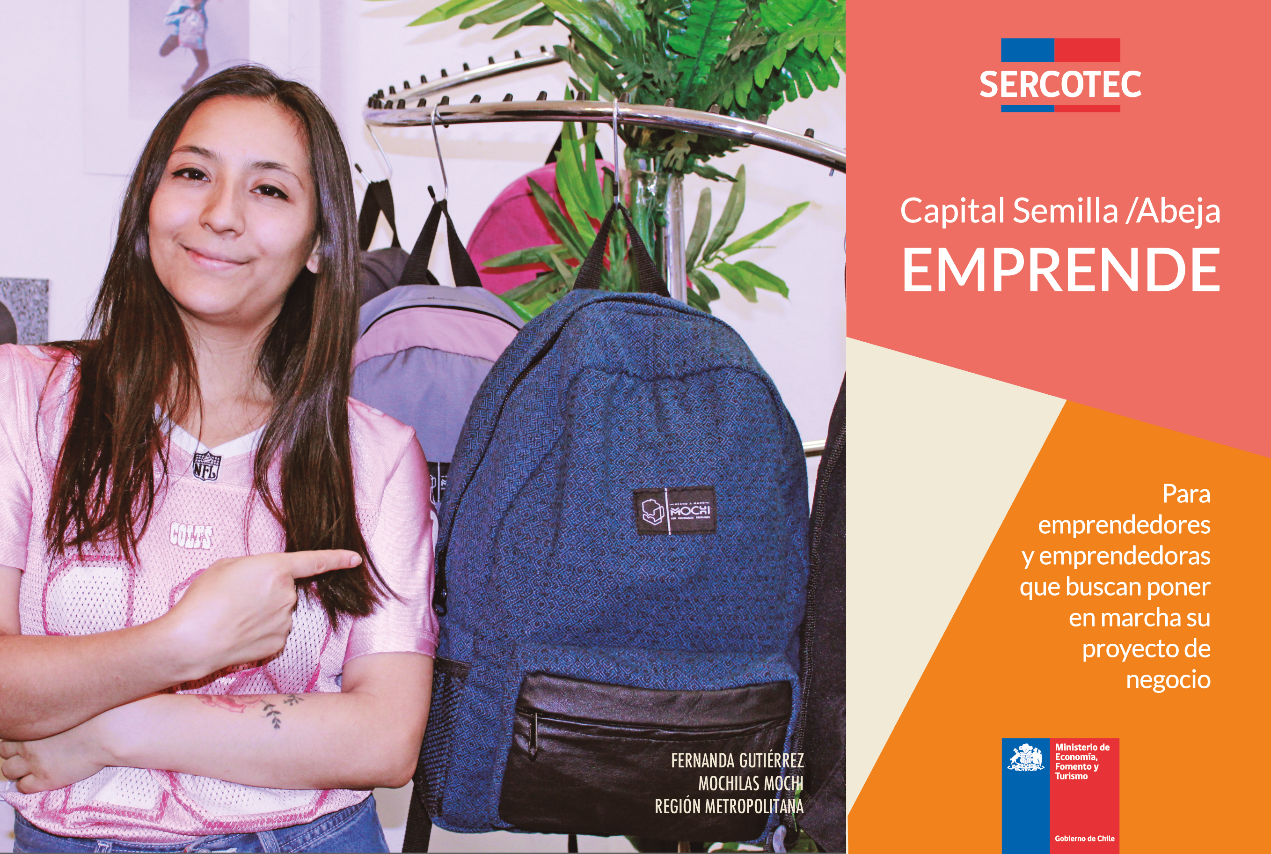 CAPITAL SEMILLA EMPRENDEPROVINCIA DE ARAUCO, REGIÓN DEL BIOBIO2022Por error involuntario de digitación, mediante el presente acto se corrige el punto 2.3 “Apoyo en el proceso de postulación” de la Guía de Postulación a la Convocatoria Capital Semilla Emprende Provincia de Arauco, Región del Biobío. En el siguiente sentido:Donde dice:2. POSTULACIÓN2.3 	Apoyo en el proceso de postulaciónPara que las personas interesadas realicen consultas, Sercotec dispondrá de Agentes Operadores. Además, puede recurrir al Punto Mipe virtual y/o telefónicamente, a los siguientes contactos:Provincia AraucoCelular: 9-39222378Fono: +56 232425186Correo electrónico: mipelebu@sercotec.clDebe decir:2. POSTULACIÓN2.3 	Apoyo en el proceso de postulaciónPara que las personas interesadas realicen consultas, Sercotec dispondrá de Agentes Operadores. Además, puede recurrir al Punto Mipe virtual y/o telefónicamente, a los siguientes contactos:Provincia AraucoCelular: 9-39222378Fono: +56 232425286Correo electrónico: mipelebu@sercotec.clEn todo lo no modificado, rigen íntegramente las disposiciones de la Guía de Postulación que por el presente acto se modifica.